MôJ NAJKRAJší SNEHULIAK 4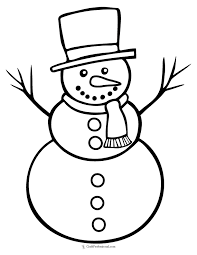 Nakresli snehuliaka takého, aký sa ti najviac páči.                                      ak vieš, môžeš nakresliť okolo snehuliaka snehové vločky   (môžu byť aj v tvare kruhu).